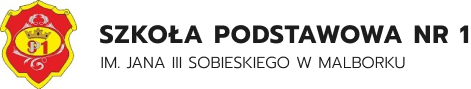 REGULAMINSzkolnego Konkursu 
teatralno – muzycznego dla klas I	„Moje wyobrażenie o szkole”I. Organizator: Szkoła Podstawowa Nr 1 im. Jana III Sobieskiego w Malborku Osoba odpowiedzialna:   Klaudia Borowska	    k.borowska@g1.malbork.pl            II. Cele konkursu:Rozbudzenie dziecięcej wyobraźni i kreatywności scenicznej.Rozwijanie zainteresowań i uzdolnień aktorskich oraz wokalnych.Zachęcanie do czynnego udziału w imprezach artystycznych.Zachęcanie do kreowania swojej indywidualności w wybranym repertuarze.Poszerzanie umiejętności posługiwania się nowymi technologiami.III. Zasady i warunki uczestnictwa:Moje wyobrażenie o szkole – konkurs przeznaczony dla uczniów klas I ze Szkoły Podstawowej nr 1 im. Jana III Sobieskiego w Malborku.Każdy uczestnik konkursu prezentuje krótką scenkę teatralną (dowolny rodzaj ekspresji teatralnej m.in. pantomima) bądź utwór muzyczny o treści nawiązującej do tematu, o długości od 3-10 min.Dopuszcza się uczestnictwo osób dorosłych.Występ nie może zawierać treści dyskryminujących lub wulgarnych. Podczas występu dziecko nie może być ubrane prowokacyjnie. Zgłoszenie musi zawierać zapis nagrania multimedialnego na nośniku cyfrowym prezentujący nagranie wykonania scenki bądź utworu muzycznego.Nagranie powinno być zrealizowane w sposób statyczny, w układzie panoramicznym (poziomym), bez montażu w formacie mp4, avi, w jakości minimum HD.W przypadku niewystarczającej jakości nagranego filmu Organizator zastrzega sobie prawo do odrzucenia takiego zgłoszenia.Plik z nagraniem na podpisanym nośniku (płyta CD/DVD) należy dostarczyć organizatorowi osobiście bądź pocztą tradycyjną wraz z  kartą zgłoszenia (Załącznik nr 1) i oświadczeniem rodzica (Załącznik nr 2) do dnia 17 września 2021r.Na nośniku umieszczamy: imię, nazwisko, klasa, telefon kontaktowy.Artystyczne propozycje muszą być wyłącznie formami autorskimi, nie dziełami zapożyczonymi. Uczestnik konkursu zapewnia, że nie narusza treści i formy utworu oraz jego rzetelnego wykorzystania oraz posiada pełnię praw autorskich do zgłoszonej pracy, nie narusza praw autorskich osób trzecich, nie narusza dóbr osobistych osób, które zostały na nim przedstawione oraz innych dóbr prawnie chronionych.Zwycięzcy konkursu zostaną wyłonieni  podczas prac komisji konkursowej powołanej przez organizatorki.Organizator przewiduje  przyznanie 3 nagród.IV. Kryteria oceny uczestników.Podstawowymi kryteriami oceny przygotowanych przez uczestników prezentacji będą:  Dobór repertuaru pod kątem tematyki.Forma i pomysłowość wykonania.Gra aktorska.Ogólne wrażenie artystyczne.V. Wyniki konkursu i nagrody:Ogłoszenie wyników konkursu nastąpi 27 września 2021 r. Informacja zostanie zamieszczona na stronie internetowej organizatora, dodatkowo laureaci konkursu zostaną powiadomieni  mailowo o wygranej.VI. Postanowienia końcoweOrganizator konkursu zastrzega sobie prawo do opublikowania imion, nazwisk oraz wizerunku i nagrań zarówno laureatów konkursu, jak i wszystkich uczestników oraz do umieszczenia tych informacji w materiałach promocyjnych organizatora, a także 
w  mediach.Wszelkie pytania proszę o kierowanie na adres organizatora: k.borowska@g1.malbork.plInformacja o przetwarzaniu danych osobowychCelem przetwarzania danych jest zorganizowanie i przeprowadzenie oraz wyłonienie zwycięzców konkursu. Organizacja konkursu ma również na celu prowadzenie działalności  służącej aktywności i promowaniu zdolności aktorskich oraz muzycznych uczniów klas I ze Szkoły Podstawowej nr 1 im. Jana III Sobieskiego 
w  Malborka.Przystępując do Konkursu uczestnik wyraża zgodę na: a) przetwarzanie przez Organizatorów jego danych osobowych dla potrzeb przeprowadzenia Konkursu oraz realizacji jego celów, na warunkach określonych 
w rozporządzeniu Parlamentu Europejskiego i Rady (UE) 2016/679 z 27.04.2016 r. 
w sprawie ochrony osób fizycznych w związku z przetwarzaniem danych osobowych i w sprawie swobodnego przepływu takich danych oraz uchylenia dyrektywy 95/46/ WE  (ogólne  Rozporządzenie  o  ochronie  danych) (Dz.  U.  UE.  L.  z  2016  r.  Nr  119,  str.  1) (dalej: Rozporządzenie RODO) informuję, że: Administratorem danych uczestników konkursu jest Szkoła Podstawowa nr 1  im. Jana III Sobieskiego  
w Malborku ul. St. Żeromskiego 45, 82-200 Malbork  mail sekretariat@g1.malbork.pl   tel.  55 272 25 11b) rozpowszechnianie jej wizerunku oraz udziela nieodpłatnej, nieograniczonej 
w czasie i co do terytorium, niewyłącznej licencji na publikację (prezentowanie publicznie w dowolny sposób w tym m.in. w Internecie) wykonanego przez uczestnika utworu scenicznego oraz jego wizerunku, imienia, nazwiska, informacji 
o miejscowości, w której mieszka i/lub o szkole, do której uczęszcza uczestnik, 
w ramach promocji Konkursu oraz działalności Organizatorów.Odbiorcami danych osobowych będą podmioty uczestniczące w organizacji konkursu. Dane osobowe mogą̨ być́ udostępniane podmiotom, którym należy udostępnić́ dane osobowe na  podstawie przepisów prawa.Podanie danych osobowych jest dobrowolne, lecz niezbędne do uczestnictwa 
w konkursie.Uczestnicy konkursu mają prawo do dostępu do swoich danych osobowych, ich sprostowania, usunięcia, ograniczenia przetwarzania oraz prawo wniesienia skargi do Prezesa Urzędu Ochrony Danych Osobowych (ul. Stawki 2, 00-193 Warszawa, 
e-mail: kancelaria@uodo.gov.pl ).     Organizator:                                                              Dyrektor szkoły: Klaudia Borowska                                                         Sławomir KempaADRES ORGANIZATORA KONURSUSzkoła Podstawowa Nr 1 im. Jana III Sobieskiegow Malborkuul. Żeromskiego 4582-200 MalborkZałącznik nr 1 	Karta zgłoszeniowa do Regulaminu Szkolnego Konkursu teatralno – muzycznego dla klas I 
                                 „Moje wyobrażenie o szkole”Załącznik nr 2  	Oświadczenie Rodzica z klauzulą informacyjną o przetwarzaniu danych osobowych do Regulaminu 
                                   Szkolnego Konkursu teatralno – muzycznego dla klas I  „Moje wyobrażenie o szkole” organizowanego 
                                   przez Szkołę Podstawową nr 1 w MalborkuOŚWIADCZENIEJa, ………………………………………………………………………...będący Rodzicem/Opiekunem prawnym uczestnika konkursu:……………………………………………………………………………………………………………	(imię i nazwisko dziecka/uczestnika konkursu)oświadczam, że zapoznałem się i  akceptuję Regulamin Szkolnego Konkursu teatralno – muzycznego dla klas I „Moje wyobrażenie o szkole” oraz wyrażam zgodę na udział mojego dziecka w tymże konkursie, a także na  przetwarzanie przez organizatora konkursu, tj. Szkołę Podstawową nr 1  im. Jana III Sobieskiego w Malborku ul. St. Żeromskiego 45, 82-200 Malbork, mail sekretariat@g1.malbork.pl tel.  55 272 25 11 jego danych osobowych  (imienia, nazwiska, klasy 
i nazwy szkoły) do celów związanych z organizacją konkursu, zgodnie z zasadami określonymi 
w rozporządzeniu Parlamentu Europejskiego i Rady (UE) 2016/679 z dnia 27 kwietnia 2016 r. w sprawie ochrony osób fizycznych w związku z przetwarzaniem danych osobowych i w sprawie swobodnego przepływu takich danych oraz uchylenia dyrektywy 95/46/WE (ogólne  Rozporządzenie  o  ochronie  danych) (Dz.  U.  UE.  L.  z  2016  r.  Nr  119,  str.  1) (dalej: Rozporządzenie RODO) Jednocześnie:□ 	wyrażam zgodę,□ 	nie wyrażam zgody,na rozpowszechnianie wizerunku mojego dziecka oraz udzielam nieodpłatnej, nieograniczonej 
w czasie i co do terytorium, niewyłącznej licencji na publikację (prezentowanie publicznie w dowolny sposób w tym m.in. w Internecie) wykonanego przez moje dziecko utworu scenicznego oraz jego wizerunku, imienia, nazwiska, informacji o miejscowości, w której mieszka i/lub o szkole, do której uczęszcza, w ramach promocji Konkursu oraz działalności Organizatorów.Ponadto, oświadczam że:1) przyjmuję do wiadomości, że dane osobowe będą przetwarzane wyłącznie na potrzeby realizacji ww. konkursu i na żadnym etapie konkursu nie zostaną przekazane osobom trzecim,2) rozumiem, że mam prawo do żądania od Administratora Danych Osobowych dostępu do danych osobowych dziecka, ich sprostowania, usunięcia lub ograniczenia przetwarzania oraz o prawie do wniesienia sprzeciwu wobec przetwarzania, a także o prawie do przenoszenia danych......................................						..........................................................
Miejscowość i data							Podpis rodzica/opiekuna prawnego uczniaAutorski tytuł wykonywanego
utworu:Imię i nazwisko wykonawcy
/wykonawcówKlasaImię i nazwisko rodzica/opiekuna prawnego